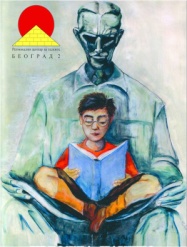 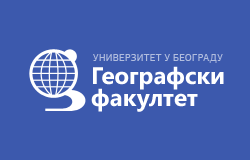 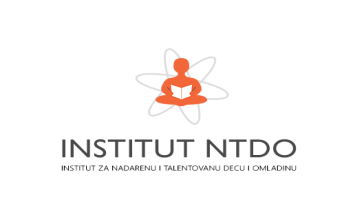 РЕГИОНАЛНИ  ЦЕНТАР ЗА ТАЛЕНТЕ БЕОГРАД  2ГЕОГРАФСКИ ФАКУЛТЕТИНСТИТУТ ЗА НАДАРЕНУ И ТАЛЕНТОВАНУ ДЕЦУ И ОМЛАДИНУ  БЕОГРАД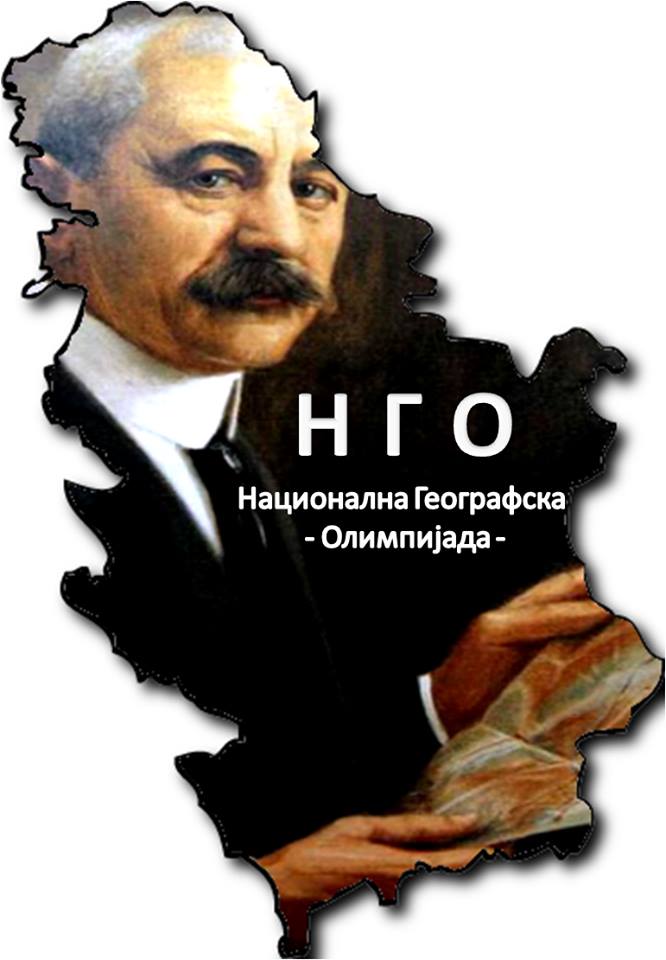 КЉУЧ ТЕСТAОПШТИНСКИ  НИВО ТАКМИЧЕЊА  НГO 20171. г, а, б, д2. а, в, г, д3. б, в, д4. а5. Н, Н, Т, Н, Н, Т6. Средоземно море, Тихи океан, Балтичко море, Атлантски океан, Индијски океан, Црно море7. а8. а9. Индија, Русија, Италија, Грчка, Аустрија, Велика Британија (Уједињено Краљевство)10. г11. Бороштица; Требишњица;12. Фреска Бели анђео из Милешеве13. г, д, б, в, а14. 1, 3, 2, 115. Мексико, Мексико, Перу16. Лаос, Камбоџа, Вијетнам; Ајутаја (Сијам); Тајланд;17. а) 1, 4  б) 3,5 18. Неготинска крајина, Кључ; Неготин, Кладово;19. б, г, в, а20. Кипар21. Сао Паоло, Рио де Жанеиро, Буенос Ајрес22. Дњепар, Сава, Тибар, Дунав, Висла, Нил23. Мароко, Свазиленд, Лесото24. а25. а) 3,4  б) 2, 6 в) 1, 7 г) 5, 826. Источни Тимор, Молдавија, Монголија, Суринам